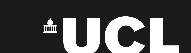 UCL FIRST CONTACT QUESTIONNAIRE(FCQ)The Chief Investigator (CI) or delegate should complete this questionnaire as accurately as possible. The form should be completed when: Requesting UCL Sponsorship for a Clinical Trials of Investigational Medicinal Products (CTIMP)  Requesting that UCL act as legal representative for a CTIMP where the Sponsor is based outside  the EU.The CI should be aware of and agree the information provided.This form is only to be used for CTIMPs as defined by the MHRA’s algorithm given here: http://www.mhra.gov.uk/home/groups/lunit1/documents/websiteresources/con009394.pdfPlease contact the JRO CTIMPs team if you have any questions. CTIMPS@ucl.ac.ukFor questions that require a ‘Yes’ or ‘No’ answer, please indicate the correct answer(s) by ticking the applicable box(es). Thank you for completing this questionnaire. On completion, please email the form to the JRO CTIMPs team member who issued the questionnaire, together with1) costing for the trial (if already completed)2) copies of all funding award letters (if some/all funds secured)For additional IMPs (including Placebo) please go to next page Table for additional IMPs including Placebo. This is a repeat table which must be copied and completed for each further IMP. Title of Proposed Trial:Short Title:1.0: Administrative Information 1.0: Administrative Information 1.1 Person completing this Questionnaire:1.2  Chief Investigator (CI):1.3 CI Employer:(include substantive and honorary appointments)1.4 Address:1.5 Email:1.6 Telephone:1.7 Indicate which of the following is  requested:UCL Sponsorship of a Clinical Trial                    UCL to act as EU Legal Representative for a Sponsor  outside the EU2.0: Funding / Costing Please note that for all trials requesting UCL sponsorship full economic costing of the trial is required, to be signed off by JRO finance.2.0: Funding / Costing Please note that for all trials requesting UCL sponsorship full economic costing of the trial is required, to be signed off by JRO finance.2.0: Funding / Costing Please note that for all trials requesting UCL sponsorship full economic costing of the trial is required, to be signed off by JRO finance.2.0: Funding / Costing Please note that for all trials requesting UCL sponsorship full economic costing of the trial is required, to be signed off by JRO finance.2.0: Funding / Costing Please note that for all trials requesting UCL sponsorship full economic costing of the trial is required, to be signed off by JRO finance.2.0: Funding / Costing Please note that for all trials requesting UCL sponsorship full economic costing of the trial is required, to be signed off by JRO finance.2.0: Funding / Costing Please note that for all trials requesting UCL sponsorship full economic costing of the trial is required, to be signed off by JRO finance.2.0: Funding / Costing Please note that for all trials requesting UCL sponsorship full economic costing of the trial is required, to be signed off by JRO finance.2.0: Funding / Costing Please note that for all trials requesting UCL sponsorship full economic costing of the trial is required, to be signed off by JRO finance.2.0: Funding / Costing Please note that for all trials requesting UCL sponsorship full economic costing of the trial is required, to be signed off by JRO finance.2.1 Departmental Administrator:(i.e. person responsible form completion of local pFACT) 2.1 Departmental Administrator:(i.e. person responsible form completion of local pFACT) Name:Department:Tel:Email:Name:Department:Tel:Email:Name:Department:Tel:Email:2.2 Has the trial already been costed? Yes  No     If yes, include costing on submission of this questionnaire.2.2 Has the trial already been costed? Yes  No     If yes, include costing on submission of this questionnaire.2.2 Has the trial already been costed? Yes  No     If yes, include costing on submission of this questionnaire.2.2 Has the trial already been costed? Yes  No     If yes, include costing on submission of this questionnaire.2.2 Has the trial already been costed? Yes  No     If yes, include costing on submission of this questionnaire.2.3 Has funding already been secured for the trial?  Yes  NoIf yes, please provide the details of funding received (i.e. copy of any award letter(s) and a breakdown of funding provided)2.3 Has funding already been secured for the trial?  Yes  NoIf yes, please provide the details of funding received (i.e. copy of any award letter(s) and a breakdown of funding provided)2.3 Has funding already been secured for the trial?  Yes  NoIf yes, please provide the details of funding received (i.e. copy of any award letter(s) and a breakdown of funding provided)2.3 Has funding already been secured for the trial?  Yes  NoIf yes, please provide the details of funding received (i.e. copy of any award letter(s) and a breakdown of funding provided)2.3 Has funding already been secured for the trial?  Yes  NoIf yes, please provide the details of funding received (i.e. copy of any award letter(s) and a breakdown of funding provided)2.4 How is the trial being funded?(Check more than one box if multiple sources of funding apply) Commercial source Public or charity funded  In-house funds, specify the account details:(Check more than one box if multiple sources of funding apply) Commercial source Public or charity funded  In-house funds, specify the account details:(Check more than one box if multiple sources of funding apply) Commercial source Public or charity funded  In-house funds, specify the account details:(Check more than one box if multiple sources of funding apply) Commercial source Public or charity funded  In-house funds, specify the account details:2.5 Funder (s):2.5 Funder (s):2.5 Funder (s):Status:Funding application deadline:Funding application deadline:1.1.1. Confirmed       Anticipated2.2.2. Confirmed       Anticipated3.3.3. Confirmed       Anticipated3.0: Chief Investigator (CI) Experience 3.0: Chief Investigator (CI) Experience 3.0: Chief Investigator (CI) Experience 3.0: Chief Investigator (CI) Experience 3.0: Chief Investigator (CI) Experience 3.1 Has the CI ever attended a GCP training course?3.1 Has the CI ever attended a GCP training course?3.1 Has the CI ever attended a GCP training course? Yes       No   If yes, date: Yes       No   If yes, date:3.2 Number of CTIMPs named CI has been:3.2 Number of CTIMPs named CI has been:3.2 Number of CTIMPs named CI has been:3.2 Number of CTIMPs named CI has been:3.2 Number of CTIMPs named CI has been:Principle Investigator?Commercial:Commercial:Commercial:Commercial:Principle Investigator?Non-Commercial:Non-Commercial:Non-Commercial:Non-Commercial:Chief Investigator?Commercial:Commercial:Commercial:Commercial:Chief Investigator?Non-CommercialSingle centre: Single centre: Single centre: Chief Investigator?Non-CommercialMulti centre:                         Multi centre:                         Number of centres (largest):3.3 Has the Chief Investigator been involved in a clinical trial of the same phase as the proposed one? Yes       No   3.3 Has the Chief Investigator been involved in a clinical trial of the same phase as the proposed one? Yes       No   3.3 Has the Chief Investigator been involved in a clinical trial of the same phase as the proposed one? Yes       No   3.3 Has the Chief Investigator been involved in a clinical trial of the same phase as the proposed one? Yes       No   3.3 Has the Chief Investigator been involved in a clinical trial of the same phase as the proposed one? Yes       No   4.0: CI’s Experience of IMPs and Trial Procedures4.1 Complete table for all study IMP(s):4.0: CI’s Experience of IMPs and Trial Procedures4.1 Complete table for all study IMP(s):4.0: CI’s Experience of IMPs and Trial Procedures4.1 Complete table for all study IMP(s):4.0: CI’s Experience of IMPs and Trial Procedures4.1 Complete table for all study IMP(s):4.0: CI’s Experience of IMPs and Trial Procedures4.1 Complete table for all study IMP(s):Name IMPName IMPName IMPCI’s experience of use of  IMP (where use implies handling, administration and familiarity with IMP safety profile)CI’s experience of use of  IMP (where use implies handling, administration and familiarity with IMP safety profile)CI’s experience of use of  IMP (where use implies handling, administration and familiarity with IMP safety profile)1. No experience            Limited experience (<50)                  Experienced (>50) No experience            Limited experience (<50)                  Experienced (>50) No experience            Limited experience (<50)                  Experienced (>50)2. No experience            Limited experience (<50)                  Experienced (>50) No experience            Limited experience (<50)                  Experienced (>50) No experience            Limited experience (<50)                  Experienced (>50)3. No experience            Limited experience (<50)                  Experienced (>50) No experience            Limited experience (<50)                  Experienced (>50) No experience            Limited experience (<50)                  Experienced (>50)4. No experience            Limited experience (<50)                  Experienced (>50) No experience            Limited experience (<50)                  Experienced (>50) No experience            Limited experience (<50)                  Experienced (>50)4.2 Additional information/comments regarding experience or risk related to IMP, if required:4.2 Additional information/comments regarding experience or risk related to IMP, if required:4.2 Additional information/comments regarding experience or risk related to IMP, if required:4.2 Additional information/comments regarding experience or risk related to IMP, if required:4.2 Additional information/comments regarding experience or risk related to IMP, if required:4.3 Complete for study interventions which are HIGH RISK/NOVEL procedures e.g. surgical, non-CE marked device, unlicensed NIMPs 4.3 Complete for study interventions which are HIGH RISK/NOVEL procedures e.g. surgical, non-CE marked device, unlicensed NIMPs 4.3 Complete for study interventions which are HIGH RISK/NOVEL procedures e.g. surgical, non-CE marked device, unlicensed NIMPs 4.3 Complete for study interventions which are HIGH RISK/NOVEL procedures e.g. surgical, non-CE marked device, unlicensed NIMPs 4.3 Complete for study interventions which are HIGH RISK/NOVEL procedures e.g. surgical, non-CE marked device, unlicensed NIMPs Name interventionName interventionCI’s experience of interventionCI’s experience of interventionProposed control measure of identified riskProposed control measure of identified risk1. No experience Limited experience (<50) Experienced (>50) No experience Limited experience (<50) Experienced (>50)2. No experience Limited experience (<50) Experienced (>50) No experience Limited experience (<50) Experienced (>50)3. No experience Limited experience (<50) Experienced (>50) No experience Limited experience (<50) Experienced (>50)4. No experience Limited experience (<50) Experienced (>50) No experience Limited experience (<50) Experienced (>50)4.4 Additional information/comments regarding experience or risk related to trial interventions, if required:4.4 Additional information/comments regarding experience or risk related to trial interventions, if required:4.4 Additional information/comments regarding experience or risk related to trial interventions, if required:4.4 Additional information/comments regarding experience or risk related to trial interventions, if required:4.4 Additional information/comments regarding experience or risk related to trial interventions, if required:Section 5.0: Trial Size and Sites Section 5.0: Trial Size and Sites Section 5.0: Trial Size and Sites Section 5.0: Trial Size and Sites 5.1 Total anticipated number of patients:5.1 Total anticipated number of patients:5.1 Total anticipated number of patients:5.2 Estimated recruitment period for all patients: (months/years)5.2 Estimated recruitment period for all patients: (months/years)5.2 Estimated recruitment period for all patients: (months/years)5.3 Total duration of the trial: Treatment duration per patient (e.g. single administration, or administrations over X number days/weeks/months):Treatment duration per patient (e.g. single administration, or administrations over X number days/weeks/months):Treatment duration per patient (e.g. single administration, or administrations over X number days/weeks/months):5.3 Total duration of the trial: Follow-up period per patient (e.g. number of weeks, months, years):Follow-up period per patient (e.g. number of weeks, months, years):Follow-up period per patient (e.g. number of weeks, months, years):5.4 Is the trial multi-site?5.4 Is the trial multi-site? Yes        No    Yes        No   5.5 Name lead NHS site:5.5 Name lead NHS site:5.6 Number of sites:5.6 Number of sites:Number of Sites in UK:Number of Sites in EU (non-UK):Number of Sites non-EU:Number of Sites in UK:Number of Sites in EU (non-UK):Number of Sites non-EU:5.7 EU and non EU countries with proposed trial sites:5.7 EU and non EU countries with proposed trial sites:Section 6.0: Trial Design and Complexity Section 6.0: Trial Design and Complexity 6.1 Phase of trial: Phase l - Human Pharmacology       Phase I/IIa - Safety and dose ranging study Phase ll - Therapeutic exploratory    Phase lll - Therapeutic confirmatory        Phase lV - Therapeutic 6.1 Phase of trial: Phase l - Human Pharmacology       Phase I/IIa - Safety and dose ranging study Phase ll - Therapeutic exploratory    Phase lll - Therapeutic confirmatory        Phase lV - Therapeutic 6.2 Trial Design:  (indicate all that apply) Open label       Placebo Controlled       Randomised – Indicate № of trial arms: …….. Blinded            Cross over                     Other  - specify design (e.g. 2x2 factorial):6.2 Trial Design:  (indicate all that apply) Open label       Placebo Controlled       Randomised – Indicate № of trial arms: …….. Blinded            Cross over                     Other  - specify design (e.g. 2x2 factorial):6.3 Trial subjects:  (indicate all that apply) Healthy volunteers             Patients                                                                 Patients with poor prognosis/terminal disease     Patients incapable of giving consent personally   Patients in emergency situations (e.g. unconscious) Children under 5 years of age                               Children between 5 -16 years of age Pregnant or nursing women                                  Women of Child bearing potential (no contraception  Other – specify:                                                           requirement in protocol)6.3 Trial subjects:  (indicate all that apply) Healthy volunteers             Patients                                                                 Patients with poor prognosis/terminal disease     Patients incapable of giving consent personally   Patients in emergency situations (e.g. unconscious) Children under 5 years of age                               Children between 5 -16 years of age Pregnant or nursing women                                  Women of Child bearing potential (no contraception  Other – specify:                                                           requirement in protocol)6.4 Is the scope of the trial prophylactic? Yes        No   6.5 Primary Trial Objective(s):6.6 Secondary Trial Objective(s):Randomised trials Only:Randomised trials Only:6.7 Have randomisation personnel/systems already been identified? No    Yes       If yes, please specify:6.7 Have randomisation personnel/systems already been identified? No    Yes       If yes, please specify:6.8 Is it already known who will assign the treatment allocations? No    Yes       If yes, please specify:6.8 Is it already known who will assign the treatment allocations? No    Yes       If yes, please specify:Blinded trials Only: A system for 24 hour unblinding must be in place prior to initiation of the trial (UCLH pharmacies are not able to provide this service)  Blinded trials Only: A system for 24 hour unblinding must be in place prior to initiation of the trial (UCLH pharmacies are not able to provide this service)  6.9 Have personnel/systems for unblinding during work hours already been identified? No    Yes       If yes, please specify:6.9 Have personnel/systems for unblinding during work hours already been identified? No    Yes       If yes, please specify:6.10 Have personnel/systems for unblinding outside work hours already been identified? No    Yes       If yes, please specify:6.10 Have personnel/systems for unblinding outside work hours already been identified? No    Yes       If yes, please specify:Section 7.0:  Statistical Support  All trials sponsored by UCL require a named trial statistician to be an integral part of the trial team. Where the trial involves ONLY descriptive statistics, such as an early phase or small pilot trial, the person responsible must have completed at least a short course in statistics.Section 7.0:  Statistical Support  All trials sponsored by UCL require a named trial statistician to be an integral part of the trial team. Where the trial involves ONLY descriptive statistics, such as an early phase or small pilot trial, the person responsible must have completed at least a short course in statistics.Section 7.0:  Statistical Support  All trials sponsored by UCL require a named trial statistician to be an integral part of the trial team. Where the trial involves ONLY descriptive statistics, such as an early phase or small pilot trial, the person responsible must have completed at least a short course in statistics.7.1 Has a trial statistician been identified?  Yes        No Yes        No7.2 Name and institution of the trial statistician/ nominated individual for descriptive stats *delete as appropriate :Qualification PhD in Statistics or Epidemiology        MSc in Statistics or Epidemiology BSc in Statistics                                   Other (specify): Name of Short Course (if applicable):Qualification PhD in Statistics or Epidemiology        MSc in Statistics or Epidemiology BSc in Statistics                                   Other (specify): Name of Short Course (if applicable):Qualification PhD in Statistics or Epidemiology        MSc in Statistics or Epidemiology BSc in Statistics                                   Other (specify): Name of Short Course (if applicable):7.3 Has this statistician already given you advice about the design and analysis for this trial?7.3 Has this statistician already given you advice about the design and analysis for this trial? Yes        NoSection 8.0:  Trial and Data ManagementSection 8.0:  Trial and Data ManagementSection 8.0:  Trial and Data ManagementSection 8.0:  Trial and Data ManagementSection 8.0:  Trial and Data ManagementSection 8.0:  Trial and Data ManagementSection 8.0:  Trial and Data ManagementSection 8.0:  Trial and Data Management8.1 Is the intention to use a Clinical Research Organisation (CRO) or a Clinical Trials Unit (CTU) to support the management of this trial? 8.1 Is the intention to use a Clinical Research Organisation (CRO) or a Clinical Trials Unit (CTU) to support the management of this trial? 8.1 Is the intention to use a Clinical Research Organisation (CRO) or a Clinical Trials Unit (CTU) to support the management of this trial? 8.1 Is the intention to use a Clinical Research Organisation (CRO) or a Clinical Trials Unit (CTU) to support the management of this trial? 8.1 Is the intention to use a Clinical Research Organisation (CRO) or a Clinical Trials Unit (CTU) to support the management of this trial?  Yes No Not sure Yes No Not sure Yes No Not sure8.2 Name CRO or CTU (if known): JRO maintains the right to audit any organisation to whom sponsor’s duties are delegated8.2 Name CRO or CTU (if known): JRO maintains the right to audit any organisation to whom sponsor’s duties are delegated8.3 Contact name and e-mail:8.3 Contact name and e-mail:8.4 Proposed duties to be assigned to CRO or CTU:8.4 Proposed duties to be assigned to CRO or CTU:8.5 How will the trial data be managed?  (E.g. eCRF/paper CRF, who performs data entry, identifies database/software for data entry and analysis, etc.)8.5 How will the trial data be managed?  (E.g. eCRF/paper CRF, who performs data entry, identifies database/software for data entry and analysis, etc.)8.6 Where will the trial data be held?8.6 Where will the trial data be held?8.7 Will any data be transferred outside of UCL? 8.7 Will any data be transferred outside of UCL? 8.8 Will any of the following staff be employed for the trial?8.8 Will any of the following staff be employed for the trial?8.8 Will any of the following staff be employed for the trial?8.8 Will any of the following staff be employed for the trial?8.8 Will any of the following staff be employed for the trial?8.8 Will any of the following staff be employed for the trial?8.8 Will any of the following staff be employed for the trial?8.8 Will any of the following staff be employed for the trial?PlannedAlready in placeAlready in placeNot planned/ requiredNot planned/ requiredNot planned/ requiredResearch FellowResearch FellowResearch FellowResearch NurseResearch NurseResearch NurseData ManagerData ManagerData ManagerClinical Trial Co-ordinator /Trial Manager (required for Phase I/II, recommended for multicentre trials)Clinical Trial Co-ordinator /Trial Manager (required for Phase I/II, recommended for multicentre trials)Clinical Trial Co-ordinator /Trial Manager (required for Phase I/II, recommended for multicentre trials)Monitor (required for phase I and I/II trials, JRO will advise)Monitor (required for phase I and I/II trials, JRO will advise)Monitor (required for phase I and I/II trials, JRO will advise)Other (Please specify):Other (Please specify):Other (Please specify):8.9 Are any of these Committees already in place/planned for the trial?8.9 Are any of these Committees already in place/planned for the trial?8.9 Are any of these Committees already in place/planned for the trial?8.9 Are any of these Committees already in place/planned for the trial?8.9 Are any of these Committees already in place/planned for the trial?8.9 Are any of these Committees already in place/planned for the trial?8.9 Are any of these Committees already in place/planned for the trial?8.9 Are any of these Committees already in place/planned for the trial?8.9 Are any of these Committees already in place/planned for the trial?As a minimum a TMG is required, and the JRO recommend that Phase I studies have an IDMC Trial Management Group (TMG)Trial Management Group (TMG)Trial Management Group (TMG)Trial Management Group (TMG)Trial Management Group (TMG)Trial Management Group (TMG) Yes        NoAs a minimum a TMG is required, and the JRO recommend that Phase I studies have an IDMC Trial Steering Committee (TSC) Trial Steering Committee (TSC) Trial Steering Committee (TSC) Trial Steering Committee (TSC) Trial Steering Committee (TSC) Trial Steering Committee (TSC)  Yes        NoAs a minimum a TMG is required, and the JRO recommend that Phase I studies have an IDMC Independent Data Monitoring Committee (IDMC)Independent Data Monitoring Committee (IDMC)Independent Data Monitoring Committee (IDMC)Independent Data Monitoring Committee (IDMC)Independent Data Monitoring Committee (IDMC)Independent Data Monitoring Committee (IDMC) Yes        NoSection 9.0 IMP Information (Please complete and repeat both sections 9 and 10 for each IMP including Placebo).  Additional blank tables available at the end of this form.Section 9.0 IMP Information (Please complete and repeat both sections 9 and 10 for each IMP including Placebo).  Additional blank tables available at the end of this form.Section 9.0 IMP Information (Please complete and repeat both sections 9 and 10 for each IMP including Placebo).  Additional blank tables available at the end of this form.Section 9.0 IMP Information (Please complete and repeat both sections 9 and 10 for each IMP including Placebo).  Additional blank tables available at the end of this form.9.1 Product name:9.1 Product name:Dose:                                                                            is this as per the SmPc?   Yes   No   n/aRoute of administration:                                          is this as per the SmPc?   Yes   No   n/a Dose:                                                                            is this as per the SmPc?   Yes   No   n/aRoute of administration:                                          is this as per the SmPc?   Yes   No   n/a Dose:                                                                            is this as per the SmPc?   Yes   No   n/aRoute of administration:                                          is this as per the SmPc?   Yes   No   n/a Dose:                                                                            is this as per the SmPc?   Yes   No   n/aRoute of administration:                                          is this as per the SmPc?   Yes   No   n/a 9.2 Products with a Marketing Authorisation in UK or EEACheck box if product does NOT have a marketing authorization in UK or EEA    go to section 9.39.2 Products with a Marketing Authorisation in UK or EEACheck box if product does NOT have a marketing authorization in UK or EEA    go to section 9.39.2 Products with a Marketing Authorisation in UK or EEACheck box if product does NOT have a marketing authorization in UK or EEA    go to section 9.39.2 Products with a Marketing Authorisation in UK or EEACheck box if product does NOT have a marketing authorization in UK or EEA    go to section 9.3       Generic product to be used        Specific brand to be used Specify manufacturer:        Generic product to be used        Specific brand to be used Specify manufacturer:        Generic product to be used        Specific brand to be used Specify manufacturer:        Generic product to be used        Specific brand to be used Specify manufacturer:      a) Is the IMP to be used within its licensed indication as per the SmPc?                  Yes        No   If no, please specify:     a) Is the IMP to be used within its licensed indication as per the SmPc?                  Yes        No   If no, please specify:     a) Is the IMP to be used within its licensed indication as per the SmPc?                  Yes        No   If no, please specify:     a) Is the IMP to be used within its licensed indication as per the SmPc?                  Yes        No   If no, please specify:     b) Is the IMP to be used in the same patient population as per the SmPc?                   Yes        No   If no, please specify:     b) Is the IMP to be used in the same patient population as per the SmPc?                   Yes        No   If no, please specify:     b) Is the IMP to be used in the same patient population as per the SmPc?                   Yes        No   If no, please specify:     b) Is the IMP to be used in the same patient population as per the SmPc?                   Yes        No   If no, please specify:     c) Will IMP be used in its marketed form? (i.e. no further manufacturing required e.g. radiolabelling, over encapsulation)                    Yes        No   If no, please specify:                                            c) Will IMP be used in its marketed form? (i.e. no further manufacturing required e.g. radiolabelling, over encapsulation)                    Yes        No   If no, please specify:                                            c) Will IMP be used in its marketed form? (i.e. no further manufacturing required e.g. radiolabelling, over encapsulation)                    Yes        No   If no, please specify:                                            c) Will IMP be used in its marketed form? (i.e. no further manufacturing required e.g. radiolabelling, over encapsulation)                    Yes        No   If no, please specify:                                       9.3 Name of Active substance:9.4 Pharmaceutical Form: Tablet / Capsule                 Powder for reconstitution Other – specify: Tablet / Capsule                 Powder for reconstitution Other – specify: Tablet / Capsule                 Powder for reconstitution Other – specify:9.5 Is the IMP9.5 Is the IMP9.5 Is the IMP9.5 Is the IMPa) Biological or Biotechnological Producta) Biological or Biotechnological Producta) Biological or Biotechnological Product Yes        No Yes        Nob) Advanced Therapy Medicinal Product b) Advanced Therapy Medicinal Product b) Advanced Therapy Medicinal Product  Yes        No Yes        Noc) IMP classified as Genetically Modified Organism (GMO) c) IMP classified as Genetically Modified Organism (GMO) c) IMP classified as Genetically Modified Organism (GMO)  Yes        No Yes        Nod) IMP consisting of tissues or cells d) IMP consisting of tissues or cells d) IMP consisting of tissues or cells  Yes        No Yes        No9.6 How will the IMP be stored?   as per SmPC       Other, please specify:9.6 How will the IMP be stored?   as per SmPC       Other, please specify:9.6 How will the IMP be stored?   as per SmPC       Other, please specify:9.6 How will the IMP be stored?   as per SmPC       Other, please specify:Section 10.0:  Source of IMP including Placebo   n/a (hospital stock to be used budget to be agreed by pharmacy/PCT) go to section 11.010.1 Is a Pharmaceutical Company supplying the IMP for free?   No    Yes     Company name:  10.2 Will the IMP be sourced from a wholesaler?       No   Yes   Don’t know Name:                           10.3 Does the IMP have an MA in the UK?                  No   Yes    NA (Placebo)  If no, in which country is the IMP licensed?10.4 Will IMP be sourced in the UK?    Yes      No (see 10.4.1 &2)10.4.1 If ‘No’, where will IMP be sourced? Country:10.4.2 Has an importer been identified?   No  Yes       provide details:10.5 Does the IMP require specific manufacturing (i.e. not available to purchase) for this trial?   No  Yes    If known, name manufacturer:Please detail Active Pharmaceutical Ingredient and source:10.6 If answered NO to 10.1,10.2,10.3 and 10.5 please specify where and how the IMP will be sourced for the trial:10.7 Has negotiation with the manufacturer/ importer/ supplier been initiated?  Yes        No        NASection 11.0:  Non Investigational Medicinal Products (NIMPs) Section 11.0:  Non Investigational Medicinal Products (NIMPs) Section 11.0:  Non Investigational Medicinal Products (NIMPs) Section 11.0:  Non Investigational Medicinal Products (NIMPs) Section 11.0:  Non Investigational Medicinal Products (NIMPs) 11.1  Please list all known NIMPs (Non Investigational Medicinal Products, such as rescue medication, background treatment):11.1  Please list all known NIMPs (Non Investigational Medicinal Products, such as rescue medication, background treatment):11.1  Please list all known NIMPs (Non Investigational Medicinal Products, such as rescue medication, background treatment):11.1  Please list all known NIMPs (Non Investigational Medicinal Products, such as rescue medication, background treatment):11.1  Please list all known NIMPs (Non Investigational Medicinal Products, such as rescue medication, background treatment):NIMPNIMPProposed Dose(including units)Route of administrationFrequency & Total Duration 1.2.3.4.Section 12.0: IMP Supply Arrangements/Conflict of Interest: Complete this section considering all commercial parties involved in the trial (e.g. IMP or Device suppliers)Section 12.0: IMP Supply Arrangements/Conflict of Interest: Complete this section considering all commercial parties involved in the trial (e.g. IMP or Device suppliers)Section 12.0: IMP Supply Arrangements/Conflict of Interest: Complete this section considering all commercial parties involved in the trial (e.g. IMP or Device suppliers)Section 12.0: IMP Supply Arrangements/Conflict of Interest: Complete this section considering all commercial parties involved in the trial (e.g. IMP or Device suppliers)Section 12.0: IMP Supply Arrangements/Conflict of Interest: Complete this section considering all commercial parties involved in the trial (e.g. IMP or Device suppliers)YesYesNon/a12.1 Is the CI being paid directly by any commercial party to participate in the trial?12.2 Do any of the commercial parties involved in the trial plan to use the trial data for purposes of licensing the drug or varying the current marketing authorisation?12.3 Does the CI occupy a position of Director, Partner, Consultant or Trustee in any of the commercial parties involved in the trial?12.4 Is the CI a member of a committee providing advice to any of the commercial parties involved in the trial? 12.5 Does the CI have any significant financial interests in any of the commercial parties involved in the trial?12.6 Are there intellectual property issues that should be highlighted?12.6.1 If the answer is yes to any of the questions above (11.1-11.7) please provide details:12.6.1 If the answer is yes to any of the questions above (11.1-11.7) please provide details:12.6.1 If the answer is yes to any of the questions above (11.1-11.7) please provide details:12.6.1 If the answer is yes to any of the questions above (11.1-11.7) please provide details:12.6.1 If the answer is yes to any of the questions above (11.1-11.7) please provide details:12.7 Will UCL Business be involved?12.7 Will UCL Business be involved? Yes    No Yes    No Yes    No12.8 Does the CI or members of his/her family have any significant financial interests in the company/manufacturer supplying the IMP or funding the trial? Significant financial interests are shares or share options, securities, payments for services such as consultancy or payments in respect of intellectual property. IP includes license fees, royalties and revenue sharing arrangements.  PLEASE INCLUDE ANY PAYMENTS MADE UNDER UCL ROYALTY SHARING SCHEME.  12.8 Does the CI or members of his/her family have any significant financial interests in the company/manufacturer supplying the IMP or funding the trial? Significant financial interests are shares or share options, securities, payments for services such as consultancy or payments in respect of intellectual property. IP includes license fees, royalties and revenue sharing arrangements.  PLEASE INCLUDE ANY PAYMENTS MADE UNDER UCL ROYALTY SHARING SCHEME.   Yes    No Yes    No Yes    No12.8.1 Details of Financial Interest: 12.8.1 Details of Financial Interest: 12.8.1 Details of Financial Interest: 12.8.1 Details of Financial Interest: 12.8.1 Details of Financial Interest: 12.9 Is the CI currently under investigation for misconduct, or for any other reason?12.9 Is the CI currently under investigation for misconduct, or for any other reason? Yes    No Yes    No Yes    No12.10 Are there any other issues that may impede on the decision of UCL to take on sponsorship/ EU representation for the above trial?        12.10 Are there any other issues that may impede on the decision of UCL to take on sponsorship/ EU representation for the above trial?         Yes    No Yes    No Yes    No12.10.1 If yes please detail:12.10.1 If yes please detail:12.10.1 If yes please detail:12.10.1 If yes please detail:12.10.1 If yes please detail:Section 13.0: EU Legal Representative Only             N/A Sponsorship Request OnlySection 13.0: EU Legal Representative Only             N/A Sponsorship Request OnlySection 13.0: EU Legal Representative Only             N/A Sponsorship Request Only13.1 Will the requesting clinician be the  Chief Investigator   OR  Principal Investigator13.1 Will the requesting clinician be the  Chief Investigator   OR  Principal Investigator13.1 Will the requesting clinician be the  Chief Investigator   OR  Principal Investigator13.2 Name of Sponsor Organisation13.3 Primary Sponsor Contact DetailsName:Address:Tel:Email:Name:Address:Tel:Email:13.4 Country in which Sponsor is based13.5 Does the Sponsor require UCL to act Legal Representative only in name (i.e. without taking on any Sponsor responsibilities)?13.5 Does the Sponsor require UCL to act Legal Representative only in name (i.e. without taking on any Sponsor responsibilities)? Yes        No13.6 If answered no above (13.5), please provide details of services the Sponsor would like UCL to provide / responsibilities the Sponsor would like UCL to take on (if known):13.6 If answered no above (13.5), please provide details of services the Sponsor would like UCL to provide / responsibilities the Sponsor would like UCL to take on (if known):13.6 If answered no above (13.5), please provide details of services the Sponsor would like UCL to provide / responsibilities the Sponsor would like UCL to take on (if known):Section 14.0 IMP Information (Please complete and repeat both sections 9 and 10 for each IMP including Placebo).  Additional blank tables available at the end of this form.Section 14.0 IMP Information (Please complete and repeat both sections 9 and 10 for each IMP including Placebo).  Additional blank tables available at the end of this form.Section 14.0 IMP Information (Please complete and repeat both sections 9 and 10 for each IMP including Placebo).  Additional blank tables available at the end of this form.Section 14.0 IMP Information (Please complete and repeat both sections 9 and 10 for each IMP including Placebo).  Additional blank tables available at the end of this form.14.1 Product name:14.1 Product name:Dose:                                                                            is this as per the SmPc?   Yes   No   n/aRoute of administration:                                            is this as per the SmPc?   Yes   No   n/a Dose:                                                                            is this as per the SmPc?   Yes   No   n/aRoute of administration:                                            is this as per the SmPc?   Yes   No   n/a Dose:                                                                            is this as per the SmPc?   Yes   No   n/aRoute of administration:                                            is this as per the SmPc?   Yes   No   n/a Dose:                                                                            is this as per the SmPc?   Yes   No   n/aRoute of administration:                                            is this as per the SmPc?   Yes   No   n/a 14.2 Products with a Marketing Authorisation in UK or EEACheck box if product does NOT have a marketing authorization in UK or EEA    go to section 14.314.2 Products with a Marketing Authorisation in UK or EEACheck box if product does NOT have a marketing authorization in UK or EEA    go to section 14.314.2 Products with a Marketing Authorisation in UK or EEACheck box if product does NOT have a marketing authorization in UK or EEA    go to section 14.314.2 Products with a Marketing Authorisation in UK or EEACheck box if product does NOT have a marketing authorization in UK or EEA    go to section 14.3       Generic product to be used        Specific brand to be used Specify manufacturer:        Generic product to be used        Specific brand to be used Specify manufacturer:        Generic product to be used        Specific brand to be used Specify manufacturer:        Generic product to be used        Specific brand to be used Specify manufacturer:      a) Is the IMP to be used within its licensed indication as per the SmPc?                  Yes        No   If no, please specify:     a) Is the IMP to be used within its licensed indication as per the SmPc?                  Yes        No   If no, please specify:     a) Is the IMP to be used within its licensed indication as per the SmPc?                  Yes        No   If no, please specify:     a) Is the IMP to be used within its licensed indication as per the SmPc?                  Yes        No   If no, please specify:     b) Is the IMP to be used in the same patient population as per the SmPc?                   Yes        No   If no, please specify:     b) Is the IMP to be used in the same patient population as per the SmPc?                   Yes        No   If no, please specify:     b) Is the IMP to be used in the same patient population as per the SmPc?                   Yes        No   If no, please specify:     b) Is the IMP to be used in the same patient population as per the SmPc?                   Yes        No   If no, please specify:     c) Will IMP be used in its marketed form? (i.e. no further manufacturing required e.g. radiolabelling, over encapsulation)                    Yes        No   If no, please specify:                                            c) Will IMP be used in its marketed form? (i.e. no further manufacturing required e.g. radiolabelling, over encapsulation)                    Yes        No   If no, please specify:                                            c) Will IMP be used in its marketed form? (i.e. no further manufacturing required e.g. radiolabelling, over encapsulation)                    Yes        No   If no, please specify:                                            c) Will IMP be used in its marketed form? (i.e. no further manufacturing required e.g. radiolabelling, over encapsulation)                    Yes        No   If no, please specify:                                       14.3 Name of Active substance:14.4 Pharmaceutical Form: Tablet / Capsule                 Powder for reconstitution Other – specify: Tablet / Capsule                 Powder for reconstitution Other – specify: Tablet / Capsule                 Powder for reconstitution Other – specify:14.5 Is the IMP14.5 Is the IMP14.5 Is the IMP14.5 Is the IMPa) Biological or Biotechnological Producta) Biological or Biotechnological Producta) Biological or Biotechnological Product Yes        No Yes        Nob) Advanced Therapy Medicinal Product b) Advanced Therapy Medicinal Product b) Advanced Therapy Medicinal Product  Yes        No Yes        Noc) IMP classified as Genetically Modified Organism (GMO) c) IMP classified as Genetically Modified Organism (GMO) c) IMP classified as Genetically Modified Organism (GMO)  Yes        No Yes        Nod) IMP consisting of tissues or cells d) IMP consisting of tissues or cells d) IMP consisting of tissues or cells  Yes        No Yes        No14.6 How will the IMP be stored?   as per SmPC       Other, please specify:14.6 How will the IMP be stored?   as per SmPC       Other, please specify:14.6 How will the IMP be stored?   as per SmPC       Other, please specify:14.6 How will the IMP be stored?   as per SmPC       Other, please specify:Section 15.0:  Source of IMP including Placebo   n/a (hospital stock to be used budget to be agreed by pharmacy/PCT) 15.1 Is a Pharmaceutical Company supplying the IMP for free?   No    Yes     Company name:  15.2 Will the IMP be sourced from a wholesaler?       No   Yes   Don’t know Name:                           15.3 Does the IMP have an MA in the UK?                  No   Yes    NA (Placebo)  If no, in which country is the IMP licensed?:15.4 Will IMP be sourced in the UK?    Yes      No (see 15.4.1 &2)15.4.1 If ‘No’, where will IMP be sourced? Country:15.4.2 Has an importer been identified?   No  Yes       provide details:15.5 Does the IMP require specific manufacturing (i.e. not available to purchase) for this trial?   No  Yes    If known, name manufacturer:Please detail Active Pharmaceutical Ingredient and source:15.6 If answered NO to 15.1,15.2,15.3 and 15.5 please specify where and how the IMP will be sourced for the trial:15.7 Has negotiation with the manufacturer/ importer/ supplier been initiated?  Yes        No        NA